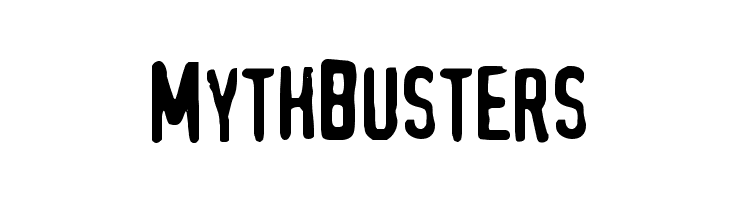 Stereotypes are untrue statements about a group of people that can cause a lot of harm. The good news is that these stereotypes, or myths, can easily be busted (proven not true) by simply doing a little research. What do I have to do? Create a poster or short speech debunking a stereotype.What do I need to have? Poster: Needs to have the stereotype stated in some way, as well as why it is not true. Should have a detailed design which shows how the stereotype can hurt people or make them uncomfortable. I expect your posters to be well thought out, detailed, and coloured or shaded appropriately.Speech: Your speech needs to explain what they stereotype is, what group of people it is targeting, and how the stereotype can hurt people or make them uncomfortable. Also, tell us how does the stereotype affect how others think of this group of people? Finally, what can we do to fight this stereotype in our lives, and even here in our school? Be prepared to share your speech with your peers. How will I share my assignment?Posters will be posted around the room as a gallery walk. Speeches will be shared informally with the class (you could stay at your desk, for instance).When is this assignment due?Thursday, December 12th. You can use my markers or pencil crayons if needed after your design is complete. 